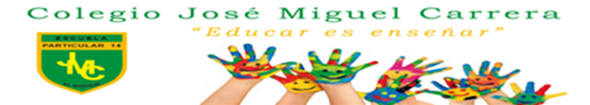 Guía evaluada de ciencias: Los sentidos y órganos internos.1-Dibuja y escribe el nombre de los órganos de los sentidos.        1pto c/u.                                                                2.- Une el órgano con su sentido:                            1pto c/u.                               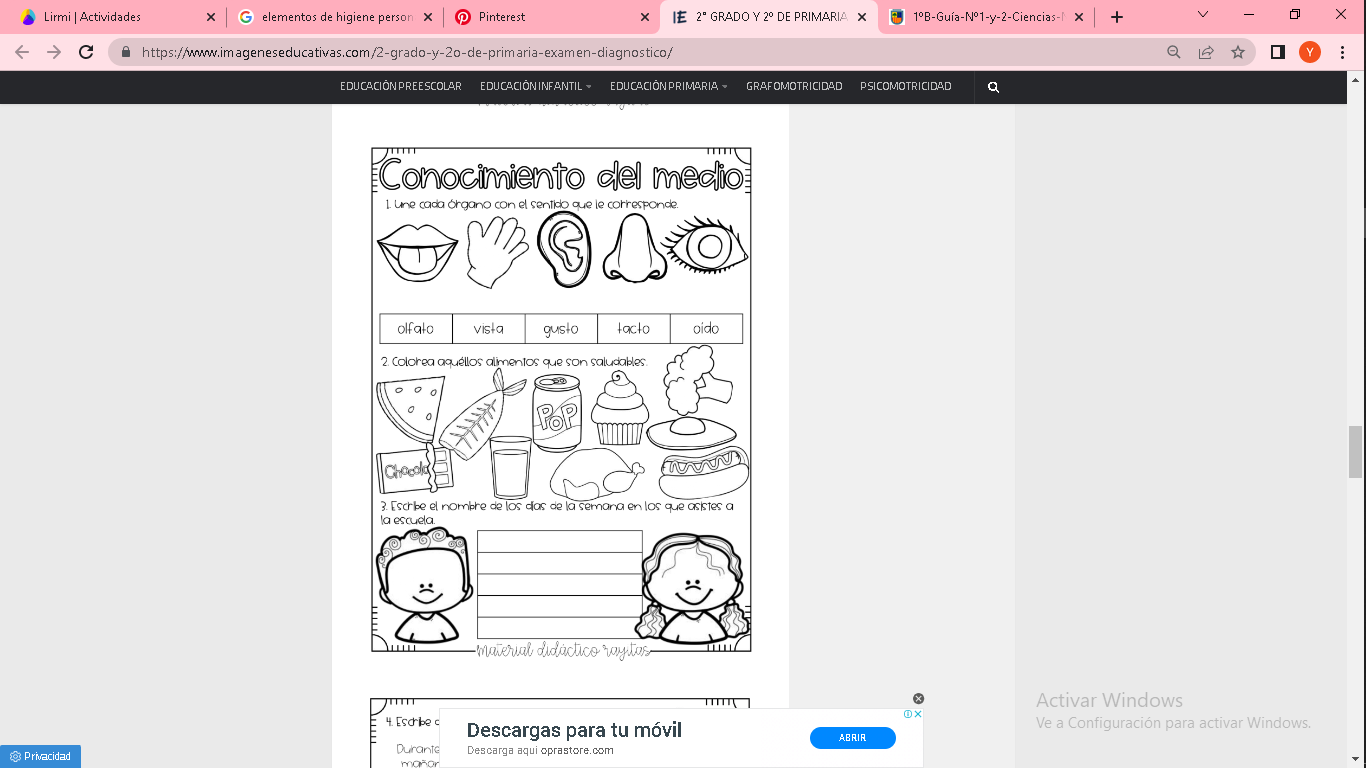 3-Pinta los alimentos que son saludable para y cuerpo.          0,5pto c/u.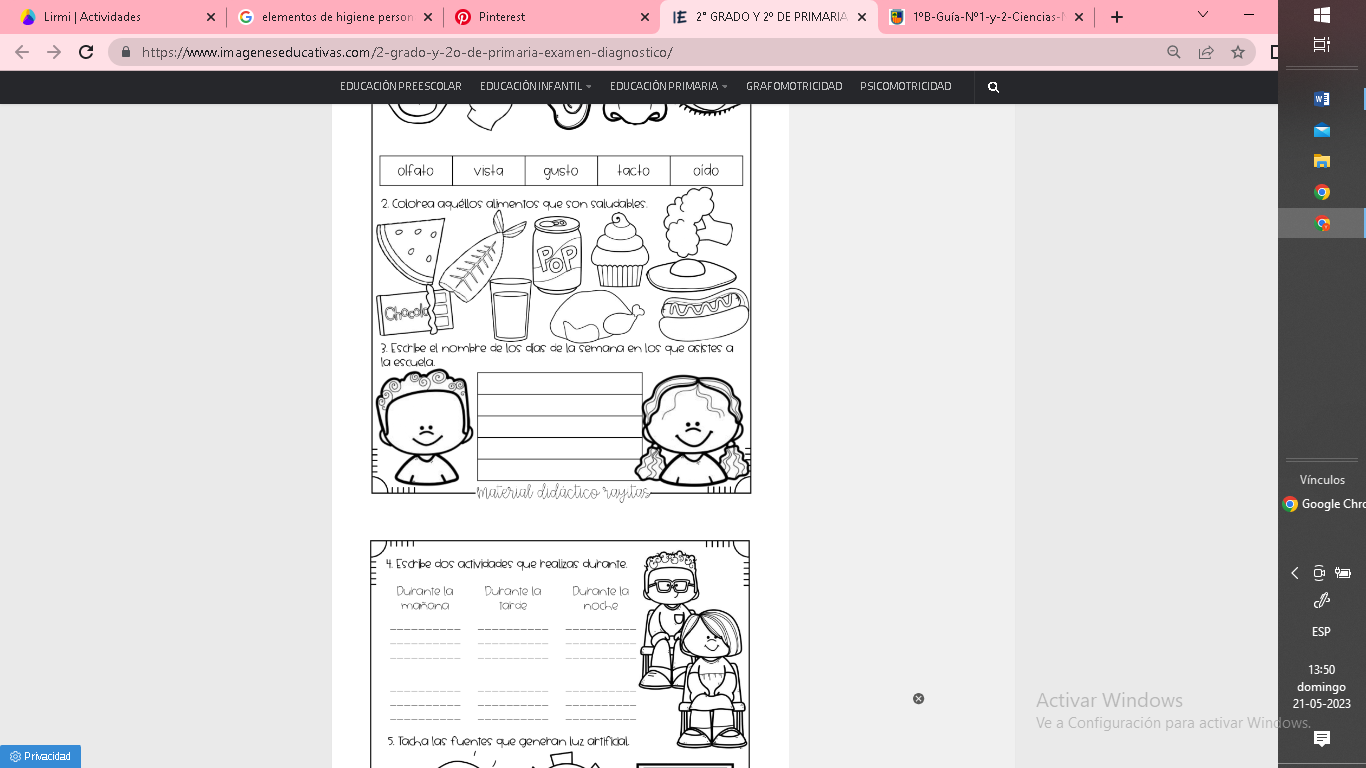 3- Une el elemento de aseo con la situación en la que la utilizas.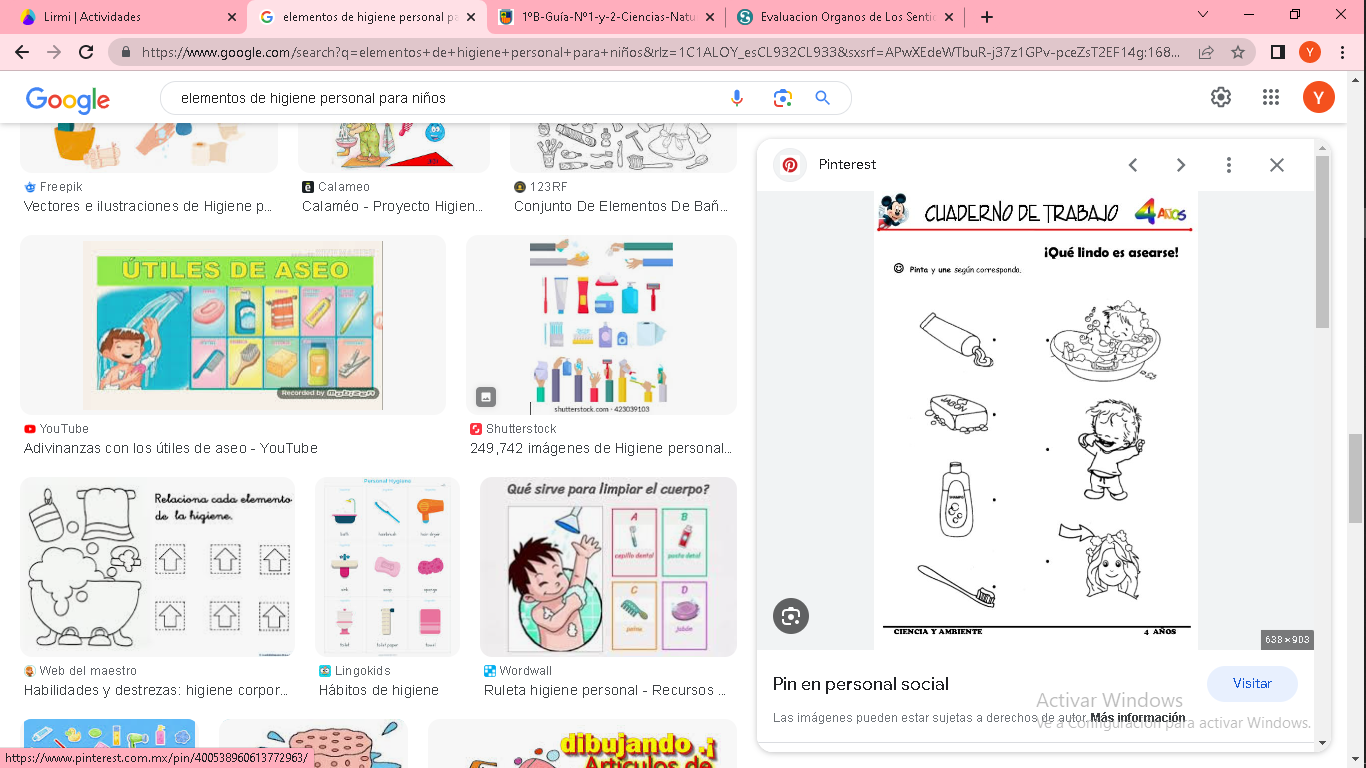 4- Dibuja cada órgano interno donde corresponde y escribe su nombre. NOMBRE: ____________________________________  1°Básico.OA4: Identificar y describir la ubicación y la función de los sentidos proponiendo medidas para protegerlos y para prevenir situaciones de riesgo.OAT 3: Adquirir un sentido positivo ante la vida, una sana autoestima y confianza en sí mismo, basada en el conocimiento personal. OA 6: Identificar y describir la ubicación y la función de los sentidos proponiendo medidas para protegerlos y para prevenir situaciones de riesgo.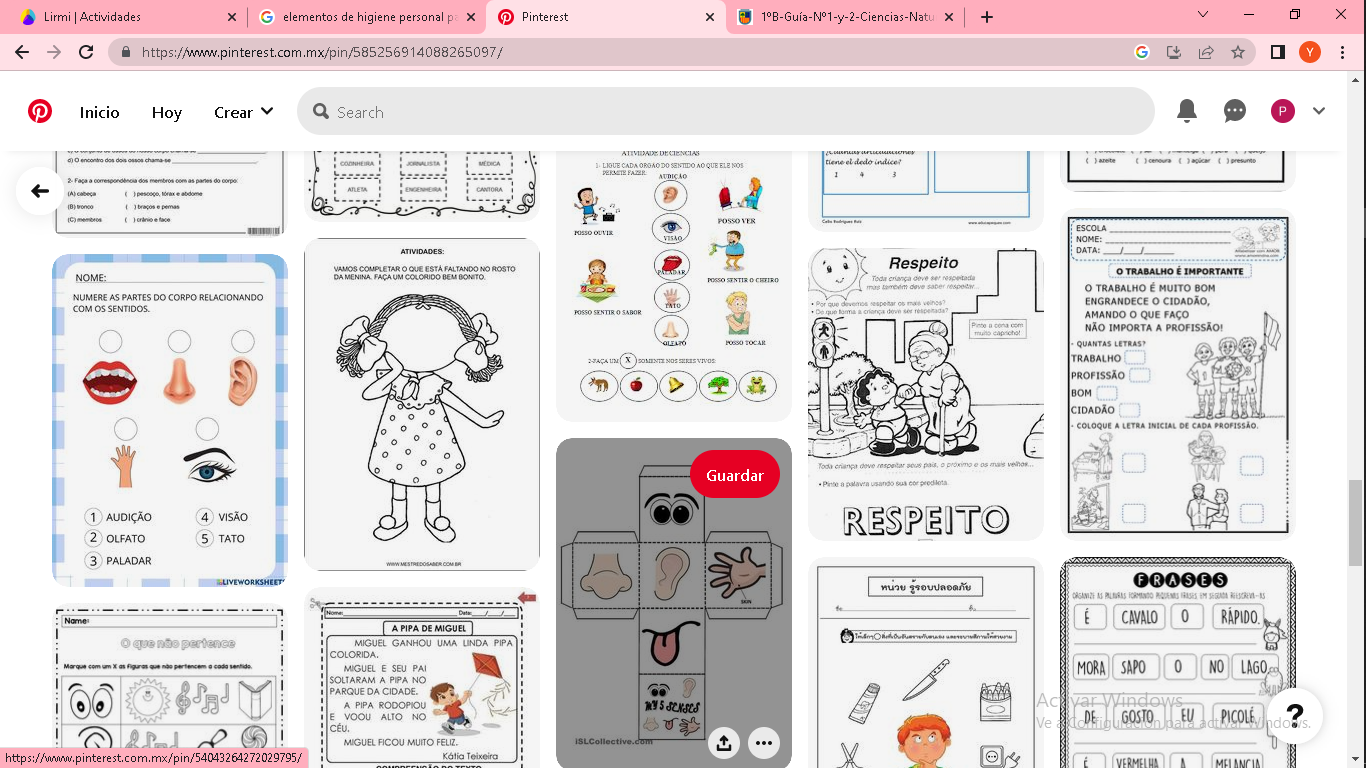 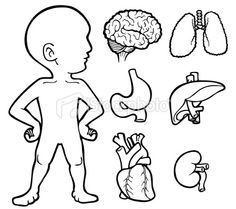 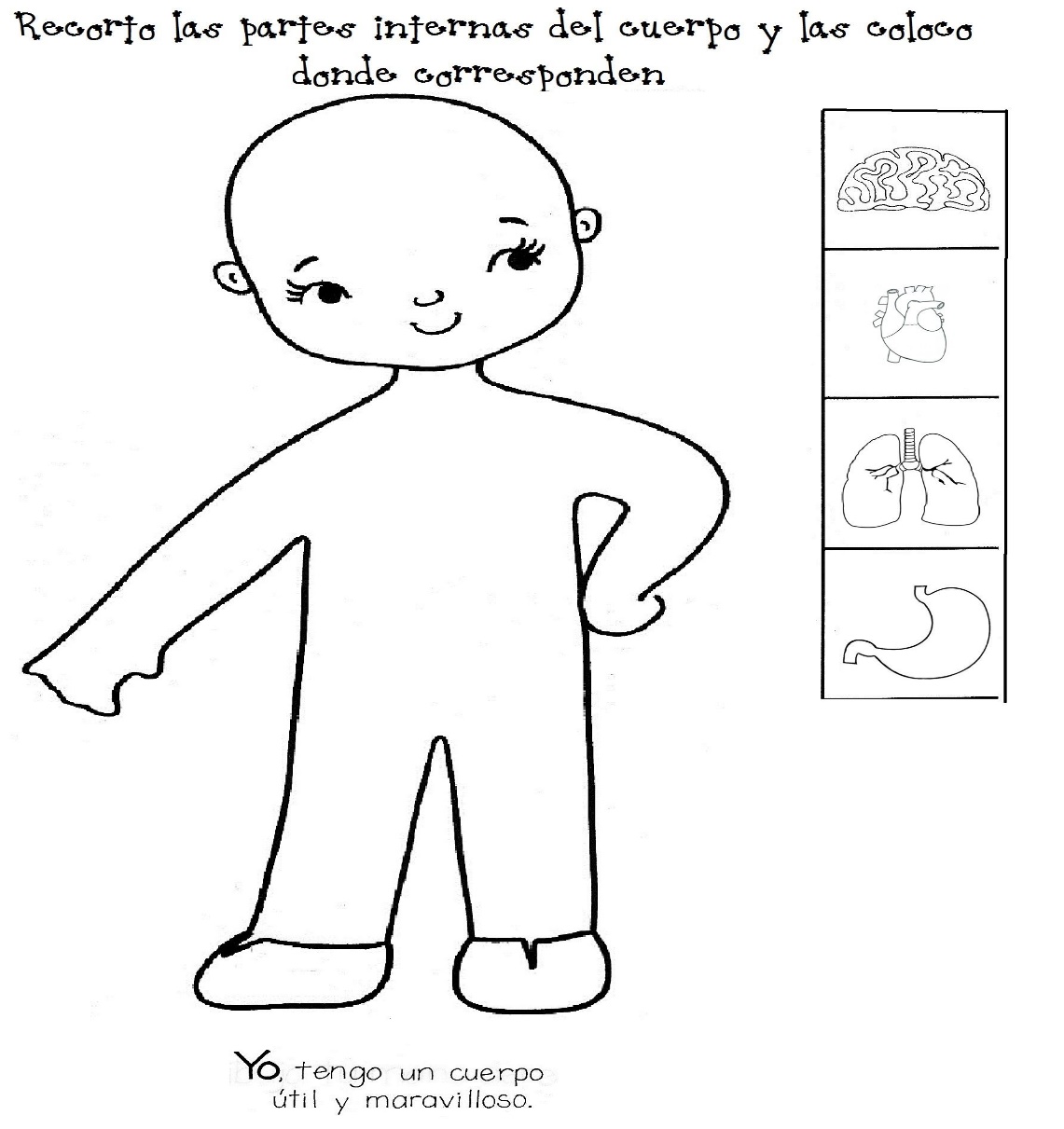 